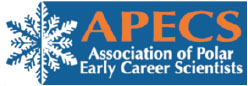 Committee ReportPlease use this form for reporting on any committees /working groups / projects you participate in as a representative of APECS or as an early career representative nominated by APECS.  The goal of this report is to provide a summary of the activities of the committee / working group / project for APECS members and leadership.. The report should be written in plain language as those reading this summary may work in any number of fields. For ongoing committee positions, reports should be submitted every six months to info@apecs.is (or once a year before 1 August if the committee meets less then 4 times a year), unless otherwise specified by the APECS Executive Committee.. Name of the Committee:Main organizing/sponsor body:When were you appointed to the committee?Main themes discussed:Are there other organisations represented on the committee / working group as well (if applicable)? If yes, who?Major Progress (action items, planning of future activities, reports, etc.):Please write an up to 500-word summary of the committee’s work that can be posted on the website or otherwise shared. APECS does not expect you to disclose confidential committee information, just that which can be made public. If you are unsure, please check with the committee chair. If you were representing APECS, please fill out the following section as well.  Did you present anything on behalf of APECS? If so, what did you present? Please attach a copy of any slides/poster/materials. Were there any discussions about APECS or Early Career scientists in general? If so, please list what was discussed. 